Mechatronic Technology Occupations 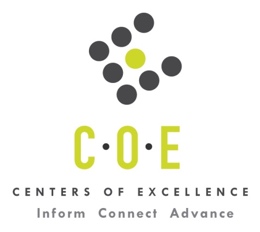 Labor Market Information ReportMission College Prepared by the San Francisco Bay Center of Excellence for Labor Market ResearchMarch 2020RecommendationBased on all available data, there appears to be an undersupply of Mechatronic Technology workers compared to the demand for this cluster of occupations in the Bay region and in the Silicon Valley sub-region (Santa Clara County). There is a projected annual gap of about 1,275 students in the Bay region and 684 students in the Silicon Valley Sub-Region.This report also provides student outcomes data on employment and earnings for programs on TOP 0924.00 - Engineering Technology, General in the state and region. It is recommended that these data be reviewed to better understand how outcomes for students taking courses on this TOP code compare to potentially similar programs at colleges in the state and region, as well as to outcomes across all CTE programs at Mission College and in the region. IntroductionThis report profiles Mechatronic Technology Occupations in the 12 county Bay region and in the Silicon Valley sub-region for a proposed new program at Mission College. Labor market information (LMI) is not available at the eight-digit SOC Code level for Robotics Technicians (17-3024.01), therefore, the data shown in Tables 1 and 2 is for Electro-Mechanical Technicians (at the six digit SOC level). Tables 3, 4, 6, 9, 10 and 11 use job postings data from Burning Glass at the eight-digit SOC Code level for Robotics Technicians (17-3024.01).Occupational DemandTable 1. Employment Outlook for Mechatronic Technology Occupations in Bay RegionSource: EMSI 2019.4Bay Region includes Alameda, Contra Costa, Marin, Monterey, Napa, San Benito, San Francisco, San Mateo, Santa Clara, Santa Cruz, Solano and Sonoma CountiesTable 2. Employment Outlook for Mechatronic Technology Occupations in Silicon Valley Sub-RegionSource: EMSI 2019.4Silicon Valley Sub-Region includes Santa Clara County Job Postings in Bay Region and Silicon Valley Sub-RegionTable 3. Number of Job Postings by Occupation for latest 12 months (March 2019 - February 2020)Source: Burning GlassTable 4a. Top Job Titles for Mechatronic Technology Occupations for latest 12 months (March 2019 - February 2020) Bay RegionTable 4b. Top Job Titles for Mechatronic Technology Occupations for latest 12 months (March 2019 - February 2020) Silicon Valley Sub-RegionSource: Burning GlassIndustry ConcentrationTable 5. Industries hiring Mechatronic Technology Workers in Bay RegionSource: EMSI 2019.4Table 6. Top Employers Posting Mechatronic Technology Occupations in Bay Region and Silicon Valley Sub-Region (March 2019 - February 2020)Source: Burning GlassEducational SupplyThere are three (3) community colleges in the Bay Region issuing 18 awards on average annually (last 3 years) on TOP 09240.00 - Engineering Technology, General.  There are no colleges in the Silicon Valley Sub-Region issuing awards on average annually (last 3 years) on this TOP code. Table 7. Awards on TOP 0924.00 - Engineering Technology, General in Bay RegionSource: Data Mart Note: The annual average for awards is 2015-16 to 2017-18.Gap AnalysisBased on the data included in this report, there is a large labor market gap in the Bay region with 1,293 annual openings for the Mechatronic Technology occupational cluster and 18 annual (3-year average) awards for an annual undersupply of 1,275 students. In the Silicon Valley Sub-Region, there is also a gap with 684 annual openings and no annual (3-year average) awards for an annual undersupply of 684 students.Student OutcomesTable 8. Four Employment Outcomes Metrics for Students Who Took Courses on TOP 0924.00 - Engineering Technology, GeneralSource: Launchboard Pipeline (version available on 3/6/20)Skills, Certifications and EducationTable 9. Top Skills for Mechatronic Technology Occupations in Bay Region (March 2019 - February 2020)Source: Burning GlassTable 10. Certifications for Mechatronic Technology Occupations in Bay Region (March 2019 - February 2020)Note: 73% of records have been excluded because they do not include a certification. As a result, the chart below may not be representative of the full sample.Source: Burning GlassTable 11. Education Requirements for Mechatronic Technology Occupations in Bay Region Note: 47% of records have been excluded because they do not include a degree level. As a result, the chart below may not be representative of the full sample.Source: Burning GlassMethodologyOccupations for this report were identified by use of skills listed in O*Net descriptions and job descriptions in Burning Glass. Labor demand data is sourced from Economic Modeling Specialists International (EMSI) occupation data and Burning Glass job postings data. Educational supply and student outcomes data is retrieved from multiple sources, including CTE Launchboard and CCCCO Data Mart.SourcesO*Net OnlineLabor Insight/Jobs (Burning Glass) Economic Modeling Specialists International (EMSI)  CTE LaunchBoard www.calpassplus.org/Launchboard/ Statewide CTE Outcomes SurveyEmployment Development Department Unemployment Insurance DatasetLiving Insight Center for Community Economic DevelopmentChancellor’s Office MIS systemContactsFor more information, please contact:Doreen O’Donovan, Research Analyst, for Bay Area Community College Consortium (BACCC) and Centers of Excellence (CoE), doreen@baccc.net or (831) 479-6481John Carrese, Director, San Francisco Bay Center of Excellence for Labor Market Research, jcarrese@ccsf.edu or (415) 267-6544Electro-Mechanical Technicians (SOC 17-3024): Operate, test, maintain, or calibrate unmanned, automated, servo-mechanical, or electromechanical equipment.  May operate unmanned submarines, aircraft, or other equipment at worksites, such as oil rigs, deep ocean exploration, or hazardous waste removal.  May assist engineers in testing and designing robotics equipment.Entry-Level Educational Requirement: Associate's degreeTraining Requirement: NonePercentage of Community College Award Holders or Some Postsecondary Coursework: 53%Electrical and Electronics Engineering Technicians (SOC 17-3023): Apply electrical and electronic theory and related knowledge, usually under the direction of engineering staff, to design, build, repair, calibrate, and modify electrical components, circuitry, controls, and machinery for subsequent evaluation and use by engineering staff in making engineering design decisions.  Excludes “Broadcast Technicians" (27-4012).Entry-Level Educational Requirement: Associate's degreeTraining Requirement: NonePercentage of Community College Award Holders or Some Postsecondary Coursework: 53%Industrial Engineering Technicians (SOC 17-3026): Apply engineering theory and principles to problems of industrial layout or manufacturing production, usually under the direction of engineering staff.  May perform time and motion studies on worker operations in a variety of industries for purposes such as establishing standard production rates or improving efficiency.Entry-Level Educational Requirement: Associate's degreeTraining Requirement: NonePercentage of Community College Award Holders or Some Postsecondary Coursework: 53%Mechanical Engineering Technicians (SOC 17-3027): Apply theory and principles of mechanical engineering to modify, develop, test, or calibrate machinery and equipment under direction of engineering staff or physical scientists.Entry-Level Educational Requirement: Associate's degreeTraining Requirement: NonePercentage of Community College Award Holders or Some Postsecondary Coursework: 53%Occupation 2018 Jobs2023 Jobs5-Yr Change5-Yr % Change5-Yr Open-ingsAverage Annual Open-ings25% Hourly WageMedian Hourly WageElectro-Mechanical Technicians 851  855 40% 444  89 $23.14$28.61Electrical and Electronics Engineering Technicians 9,300  9,316 160% 4,725  945 $23.14$30.68Industrial Engineering Technicians 1,101  1,223 12211% 688  138 $20.69$28.47Mechanical Engineering Technicians 1,005  1,103 9710% 610  122 $21.91$28.47TOTAL 12,258  12,497 2392% 6,467  1,293 $22.82$30.16Occupation 2018 Jobs2023 Jobs5-Yr Change5-Yr % Change5-Yr Open-ingsAverage Annual Open-ings25% Hourly WageMedian Hourly WageElectro-Mechanical Technicians 529  508 -22-4% 253  51 $21.59$26.51Electrical and Electronics Engineering Technicians 5,457  5,341 -116-2% 2,652  530 $23.19$30.84Industrial Engineering Technicians 509  549 408% 297  59 $25.49$29.57Mechanical Engineering Technicians 408  425 174% 219  44 $25.48$33.74TOTAL 6,903  6,823 -80-1% 3,422  684 $23.37$30.59OccupationBay RegionSilicon Valley  Industrial Engineering Technicians2,330540  Electronics Engineering Technicians1,758713  Electro-Mechanical Technicians570187  Mechanical Engineering Technicians487183  Robotics Technicians14949  Electrical Engineering Technicians10029  TOTAL5,3941,701Common TitleBayCommon TitleBayMaintenance Technician1,212Maintenance Sanitation Team Member, Retail Industry61Electronics Technician411Low Voltage Technician52Test Technician401Cable Technician44Maintenance Worker319Field Technician37Mechanical Technician267Automation Technician36Electrical Technician254Industrial Maintenance Technician35Instrumentation Technician165Mechanic34Engineering Technician140ElectroMechanical Assembler33Calibration Technician130Maintenance Associate30Maintenance Engineer125Service Technician29Electromechanical Technician100Draft Beer Technician28Mechanical Inspector96Mechanical Assembler24Technician83Maintenance Mechanic24Manufacturing Technician72Maintenance Team Member23Common TitleSilicon ValleyCommon TitleSilicon ValleyWhole Foods Market, Inc.115The Home Depot Incorporated17Tesla59Greystar17Lawrence Livermore National Laboratory38General Dynamics17Outsource33Dick's Sporting Goods Incorporated17Western Digital32TTM Technologies16Department of Veterans Affairs30FedEx16Tesla Motors28State of California15Apple Inc.24Trac Intermodal15Jones Lang Lasalle Incorporated23Goodyear15Enterprise Rent-A-Car23Varian Medical Systems13Pacific Gas and Electric Company20National Carwash Solutions13Joby Aviation20Bart13Hupp Draft Services20American Airlines13PepsiCo Inc.19Ubreakifix12Industry – 6 Digit NAICS (No. American Industry Classification) CodesJobs in Industry (2018)Jobs in Industry (2022)% Change (2018-22)% in Industry (2018)Semiconductor and Related Device Manufacturing (334413)2,2182,016-9%18%Electronic Computer Manufacturing (334111)1,3921,5078%12%Engineering Services (541330)8278837%7%Research and Development in the Physical, Engineering, and Life Sciences (except Nanotechnology and Biotechnology) (541715)52057511%4%Other Electronic Component Manufacturing (334419)454366-19%4%Custom Computer Programming Services (541511)40549221%3%Printed Circuit Assembly (Electronic Assembly) Manufacturing (334418)40845311%3%Research and Development in Biotechnology (except Nanobiotechnology) (541714)30041438%3%Bare Printed Circuit Board Manufacturing (334412)303246-19%3%Instrument Manufacturing for Measuring and Testing Electricity and Electrical Signals (334515)307284-7%2%Computer Systems Design Services (541512)24127514%2%Radio and Television Broadcasting and Wireless Communications Equipment Manufacturing (334220)216163-25%2%Testing Laboratories (541380)1972065%2%Analytical Laboratory Instrument Manufacturing (334516)197187-5%2%Electromedical and Electrotherapeutic Apparatus Manufacturing (334510)18421718%2%US Postal Service (901149)185147-21%1%Semiconductor Machinery Manufacturing (333242)17419512%1%Local Government, Excluding Education and Hospitals (903999)1631704%1%Other Measuring and Controlling Device Manufacturing (334519)13916217%1%Federal Government, Civilian, Excluding Postal Service (901199)133130-2%1%Temporary Help Services (561320)1221252%1%EmployerBayEmployerBayEmployerSilicon ValleyWhole Foods Market, Inc.115The Home Depot Inc17Tesla49Tesla59Greystar17Lawrence Livermore National Laboratory38Lawrence Livermore National Laboratory38General Dynamics17Whole Foods Market, Inc.28Outsource33Dick's Sporting Goods Inc17Tesla Motors21Western Digital32TTM Technologies16PepsiCo Inc.19Department of Veterans Affairs30FedEx16Outsource17Tesla Motors28State of California15Jones Lang Lasalle Inc16Apple Inc.24Trac Intermodal15Bart13Jones Lang Lasalle Inc23Goodyear15Waste Management11Enterprise Rent-A-Car23Varian Medical Systems13Enterprise Rent-A-Car11Pacific Gas and Electric Company20National Carwash Solutions13Dick's Sporting Goods Incorporated11Joby Aviation20Bart13Western Digital10Hupp Draft Services20American Airlines13Trac Intermodal10PepsiCo Inc.19Ubreakifix12Pleasanton Unified School District10Aramark19Tekberry12Pacific Gas and Electric Co10County Sonoma18Eurofins Scientific12Lucid Motors Inc10Thermo Fisher Scientific Inc17Danaher Corporation12Hupp Draft Services10CollegeSub-RegionAssociatesCertificate 18+ UnitsCertificate Low UnitTotalCabrillo College Santa Cruz-Monterey 1  1  7  9 City College of San Francisco Mid-Peninsula 1  1 Las Positas College East Bay 8  8 Total Bay RegionTotal Bay Region 10  1  7  18 Total Silicon Valley Sub-RegionTotal Silicon Valley Sub-Region00002015-16Bay 
(All CTE Programs)Mission College (All CTE Programs)State (0924.00)Bay (0924.00)Silicon Valley (0924.00)Mission College (0924.00)% Employed Four Quarters After Exit74%77%52%63%n/an/aMedian Quarterly Earnings Two Quarters After Exit$10,550$10,336$8,130$8,190n/an/aMedian % Change in Earnings46%49%69%59%n/an/a% of Students Earning a Living Wage63%66%52%53%n/an/aSkillPostingsSkillPostingsSkillPostingsRepair2,729Lifting Ability335Multimeters190Hand Tools802Welding327Customer Contact184Test Equipment778Equipment Maintenance323Microscope182Predictive / Preventative Maintenance774Quality Assurance and Control319Facility Maintenance170Schematic Diagrams759Robotics317Manual Dexterity170Power Tools590Electrical Diagrams/Schematics266Data Entry167Soldering559Electrical Systems259Machining166Scheduling555Technical Support256Micrometers153Machinery536Forklift Operation246Calipers151Wiring522Occupational Health & Safety246Electrical Work148Cleaning518Electrical Engineering231Project Management148Calibration513Power Supplies220Retail Industry Knowledge147Electronics Industry Knowledge485Packaging197Cabling146Oscilloscopes444Electromechanical Assemblies193Telecommunications145Customer Service376Hydraulics192Electronic Circuits144CertificationPostingsCertificationPostingsDriver's License1,025American Society For Quality (ASQ) Certification16Security Clearance115First Aid CPR AED14CDL Class C71Master Mechanic13Forklift Operator Certification49CLD Class B13Automotive Service Excellence (ASE) Certification44Certified Pool/Spa Operator12Airframe and Powerplant (A and P) Certification34Soldering Certification11IPC Certification30Occupational Safety and Health Administration Certification11Certified A+ Technician23OSHA Safety 10 Hour10CDL Class A23Business License7Electrician Certification22BICSI Certification7Basic Life Saving (BLS)19Apple Certified Macintosh Technician7Basic Cardiac Life Support Certification19Air Brake Certified7Education (minimum advertised)Latest 12 Mos. PostingsPercent 12 Mos. PostingsHigh school or vocational training1,66258%Associate Degree64022%Bachelor’s Degree or Higher44320%